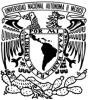 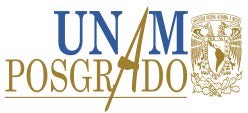 UNIVERSIDAD NACIONAL AUTÓNOMA DE MÉXICO PROGRAMA DE MAESTRIA Y DOCTORADO EN ESTUDIOS MESOAMERICANOSFACULTAD DE FILOSOFÍA Y LETRAS INSTITUTO DE INVESTIGACIONES FILOLÓGICASPrograma de actividad académicaNombre del tema: Seminario de investigación – Temas selectos de investigación mesoamericana. Antropología. Teoría transdisciplinariaNúmero de horas semanales: 2Objetivos generales:Proporcionar a los alumnos las herramientas para construir marcos teóricos transdisciplinarios para sus proyectos de investigación.Objetivos específicos:Contextualizar, discutir y actualizar postulados teóricos recurrentes en los estudios mesoamericanos.Cruzar postulados teóricos de diferentes disciplinas y sintetizar conceptos y modelos transdisciplinarios.Relacionar diferentes postulados teóricos con los proyectos de investigación de los alumnos.Discutir los datos y las interpretaciones procedentes de distintos estudios de caso en Mesoamérica a la luz de las teorías tematizadas.Entender el ciclo de retroalimentación entre dato, análisis y teoría.Entender cómo desarrollar un método analítico que parte de uno o varios postulados teóricos específicos.Prácticar el desarrollo de un marco teórico en función a una pregunta específicaCada alumno desarrollará y presentará el marco teórico de su investigación en función a su pregunta e hipótesiscentral. Este se discutirá entre los asistentes con respecto a la estrategia interdisciplinaria, los alcances transdisciplinarios y la relevancia de los datos empíricos para el postulado teórico principal.Índice TemáticoÍndice TemáticoÍndice TemáticoÍndice TemáticoUnidadTemaHorasHorasUnidadTemaTeóricasPrácticas1Teoría transdisciplinaria22Cultura63Ontología, cognición y cosmovisión64Semiótica45Práctica46Historia y memoria47Análisis del discurso6Total de horas:Total de horas:32Contenido TemáticoContenido TemáticoUnidadTema y subtemas1Teoría transdisciplinariaDefinición de la teoría científicaMultidisciplinaridad, interdisciplinaridad y transdisciplinaridadDel dato al modelo: la retroalimentación entre el dato empírico y la teoríaImplicaciones metodológicas de la investigación interdisciplinariaCómo establecer un marco teórico transdisciplinario para una investigación específica2CulturaDefiniciones de culturaSociedad, cultura e identidadÁreas y fronteras culturalesRevitalización culturalEtnocomercioUna crítica del modelo de MesoaméricaCultura y lenguaCultura como categoría analítica arqueológica3Ontología, cognición y cosmovisiónLa realidad del investigador y del OtroUniversalidad y particularidad en la cognición humanaModelos cognitivos como cateogría analíticaEl giro ontológico en la antropologíaCosmovisión y religiónAcercamientos históricos y arqueológicos a las representaciones mentalesObservación y experimentos4SemióticaPierce y SaussureAntropología interpretativaTiempo y espacio como categorías simbólicasIconografia y semiótica en los estudios del arte indígena5PrácticaEl ritualPractica y habitusPráctica y agencia en el registro arqueológicoPráctica y agencia en el campo etnográfico6Historia y memoriaHistoria y prehistoriaLa objetividad en la historiaHistoria y narrativaLa historia como memoriaHistoria oralEl concepto de fuente histórica en los estudios mesoamericanos7Análisis del discursoEl discurso como categoría lingüísticaEl discurso como categoría extra-lingüísticaOralidad, texto e imagen como unidades del discursoDefiniciones y teoría de la identidadCultura, “civilización” y subalternidadTipos de discursos en los estudios mesoamericanos y vías metodológicas para su análisisComaroff, John L. Y Jean Comaroff2009 Ethnicity Inc. The University of Chicago Press, Chicago y Londres.van Dejk, Teun1980 Estructuras y funciones del discurso: una introducción interdisciplinaria a la lingüística del texto y a los estudios del discurso. Siglo XXI, México, D.F.Geertz, Clifford1973 The Interpretation of Cultures: Selected Essays. Basic Books, Nueva York.Holbraad, Martin y Morten Axel Pedersen2017 The Ontological Turn: An Anthropological Exposition. Cambridge University Press, Cambridge.Panofsky, Erwin1939 Studies in Iconology: Humanistic Themes in the Art of the Renaissance. Oxford University Press, Oxford.Peirce, Charles Sanders1991 On the Nature of Signs. En Pierce on Signs, editado por James Hoopes. University of North Carolina Press, Chapel Hill, Londres.Repko, Allen F.2008 Interdisciplinary Research: Process and Theory. Sage, Los Ángeles.de Saussure, Ferdinand1959 Course in General Linguistics. Philosophical Library, Nueva York.Shore, Bradd1996 Culture in Mind: Cognition, Culture, and the Problem of Meaning. Oxford University Press, Nueva York, Oxford.Vansina, Jan1985 Oral Tradition as History. The University of Wisconsin Press, Madison.White, Hayden1987 The Content of the Form: Narrative Discourse and Historical Representation. Johns Hopkins University Press, Baltimore, Londres.Bibliografía complementaria:Assmann, Jan2011 Cultural Memory and Early Civilization: Writing, Remembrance, and Political Imagination. Cambridge University Press, Cambridge, Nueva York.Barth, Fredrik1969 Introduction. En Ethnic Groups and Boundaries: The Social Organization of Culture Difference, editado por Fredrik Barth, pp. 9-38.Durkheim, Émile1964 The Elementary Forms of the Religious Life. George Allen and Unwin, Londres.Hobsbawm, Eric J. y Terence O. Ranger (ed.)1983 The Invention of Tradition. Cambridge University Press, Cambridge.Hodder, Ian1992 Theory and Practice in Archaeology. Routledge, Londres y Nueva York.2012 Entangled: An Archaeology of the Relationships between Humans and Things. Wiley- Blackwell, Malden.Kirchhoff, Paul1960 Mesoamérica, sus límites geograficos, composición étnica y caracteres culturales,Suplemento de la revista Tlatoani 3.López Austin, Alfredo1980 Cuerpo humano e ideología. Universidad Nacional Autónoma de México, México, D.F.Peirce, Charles Sanders1955 Logic as Semiotic: The Theory of Signs. En Philosophical Writings of Peirce, editado por Justin Buchler. Dover, Nueva York.Schiffrin, Deborah, Deborah Tannen y Heidi E. Hamilton (eds.) 2001 The Handbook of Discourse Analysis. Blackwell, Malden.Literatura adicional se seleccionará de acuerdo con los intereses y temas de investigación de los alumnos.Hobsbawm, Eric J. y Terence O. Ranger (ed.)1983 The Invention of Tradition. Cambridge University Press, Cambridge.Hodder, Ian1992 Theory and Practice in Archaeology. Routledge, Londres y Nueva York.2012 Entangled: An Archaeology of the Relationships between Humans and Things. Wiley- Blackwell, Malden.Kirchhoff, Paul1960 Mesoamérica, sus límites geograficos, composición étnica y caracteres culturales,Suplemento de la revista Tlatoani 3.López Austin, Alfredo1980 Cuerpo humano e ideología. Universidad Nacional Autónoma de México, México, D.F.Peirce, Charles Sanders1955 Logic as Semiotic: The Theory of Signs. En Philosophical Writings of Peirce, editado por Justin Buchler. Dover, Nueva York.Schiffrin, Deborah, Deborah Tannen y Heidi E. Hamilton (eds.) 2001 The Handbook of Discourse Analysis. Blackwell, Malden.Literatura adicional se seleccionará de acuerdo con los intereses y temas de investigación de los alumnos.Hobsbawm, Eric J. y Terence O. Ranger (ed.)1983 The Invention of Tradition. Cambridge University Press, Cambridge.Hodder, Ian1992 Theory and Practice in Archaeology. Routledge, Londres y Nueva York.2012 Entangled: An Archaeology of the Relationships between Humans and Things. Wiley- Blackwell, Malden.Kirchhoff, Paul1960 Mesoamérica, sus límites geograficos, composición étnica y caracteres culturales,Suplemento de la revista Tlatoani 3.López Austin, Alfredo1980 Cuerpo humano e ideología. Universidad Nacional Autónoma de México, México, D.F.Peirce, Charles Sanders1955 Logic as Semiotic: The Theory of Signs. En Philosophical Writings of Peirce, editado por Justin Buchler. Dover, Nueva York.Schiffrin, Deborah, Deborah Tannen y Heidi E. Hamilton (eds.) 2001 The Handbook of Discourse Analysis. Blackwell, Malden.Literatura adicional se seleccionará de acuerdo con los intereses y temas de investigación de los alumnos.Sugerencias didácticas:Mecanismos de evaluación del aprendizaje de los alumnos:Exposición oral(x )Exámenes parciales	( )Exposición audiovisual( )Examen final escrito	( )Ejercicios dentro de clase(x )Trabajos y tareas fuera del aula	( )Ejercicios fuera del aula(x )Exposición de seminarios por los alumnos (x )Seminarios( )Participación en clase	(x )Lecturas obligatorias(x )Asistencia	(x )Trabajo de investigación(x )Seminario	( )Prácticas de taller o laboratorio( )Otras:	( )Prácticas de campo( )Otras: 	_( )